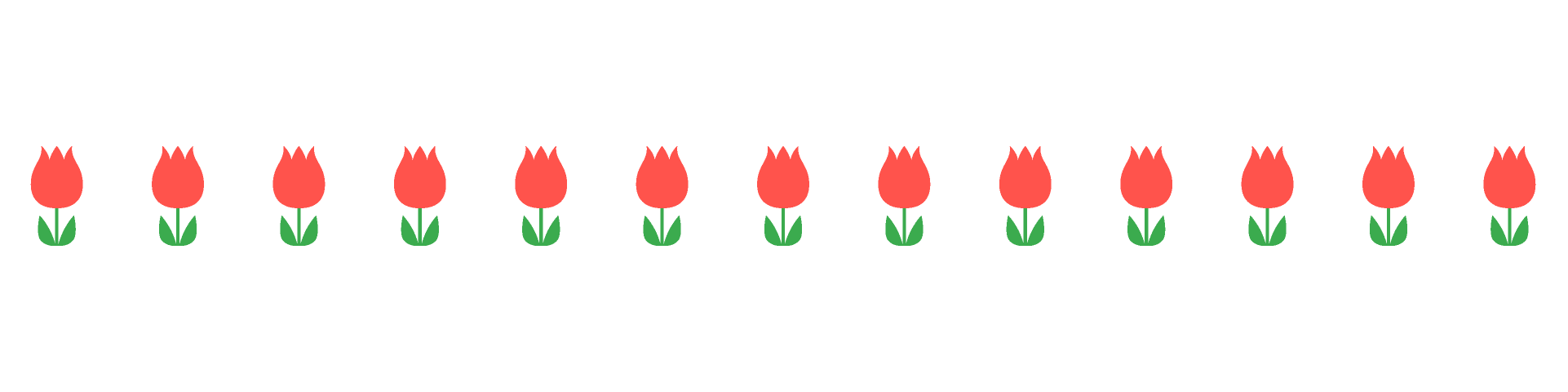 未就園児のためのぴよぴよくらぶいちにちどうぶつむらのご案内　動物の大好きな子どもたち。絵本やテレビ等ではたくさん見ていますが、やはり本物には触れさせたい！という思いです。　お子さんと一緒にぜひ、動物に会いに来てください♪日時	令和4年１０月5日（水）令和４年１２月１４日（水）　雨天中止AM １０：３０～	受付開始	１１：００～１１：３０　動物に触れる・初めての方は名札代として２００円をいただきます。・入口での検温、手指消毒にご協力ください。・保護者の方は、マスクの着用をお願いいたします。・まだ小さいお子さんなので、保護者の方の抱っこで見るだけでもよいと思います。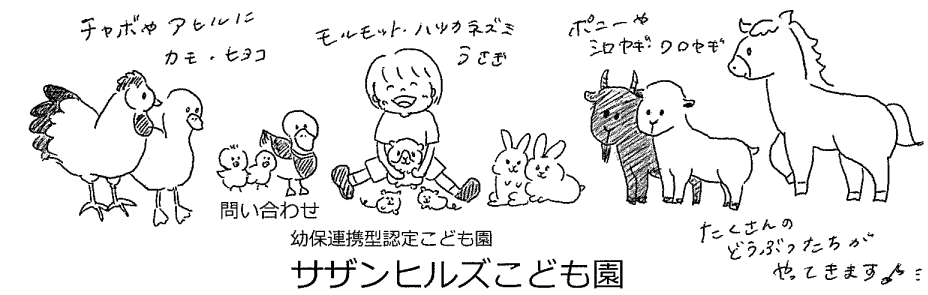 